ПРОЄКТ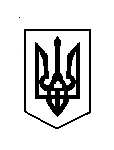 УКРАЇНАПЕРЕГІНСЬКА СЕЛИЩНА РАДАІВАНО-ФРАНКІВСЬКОЇ ОБЛАСТІВосьме демократичне скликання__ сесіяРІШЕННЯ від __.__.2021   № -__/2021смт.ПерегінськеПро визначення окремих положень оренди майна комунальної власності Перегінської територіальної громадиЗ метою забезпечення ефективного управління комунальним майном Перегінської територіальної громади, керуючись ст.ст. 24, 75-781, Господарського кодексу України, ст.ст. 169, 172, 182, 327 Цивільного кодексу України, ст.ст. 26, 59, 60 Закону України «Про місцеве самоврядування в Україні», Закону України «Про оренду державного та комунального майна» № 157-IX від 03.10.2019 р. (далі – Закон), постановою КМУ «Деякі питання оренди державного та комунального майна» від 03.06.2020 р. № 483 та інших нормативно-правових актів, селищна радаВИРІШИЛА:Затвердити Положення про оренду майна, що належить до комунальної власності Перегінської територіальної громади (додаток 1)Затвердити Примірний договір оренди індивідуально визначеного (нерухомого a6o іншого) майна територіальної громади (додаток 2).Затвердити Методику розрахунку орендної плати за комунальне майно (додаток 3).Затвердити Порядок розподілу орендної плати за використання майна територіальної громади (додаток 4).Відділу економічного розвитку, інвестицій, торгівлі, сільського господарства та туризму селищної ради оприлюднити прийняте рішення в установленому законодавством порядку. Контроль за виконанням даного рішення покласти на першого заступника селищного голови А.І. ТринчукаСелищний голова                                                                                                 Ірина ЛЮКЛЯНДодаток 1до рішення __ сесії восьмого скликанняПерегінської селищної радивід __.__.2021№  -__/2021Положенняпро оренду майна Перегінської територіальної громадиІ. ЗАГАЛЬНА ЧАСТИНАПоложення про порядок передачі в оренду комунального майна Перегінської територіальної громади (надалі – «Положення») розроблене на підставі до ст.ст. 24, 75-781, Господарського кодексу України, ст.ст. 169, 172, 182, 327 Цивільного кодексу України, ст.ст. 26, 59, 60 Закону України «Про місцеве самоврядування в Україні», Закону України «Про оренду державного та комунального майна» № 157-IX від 03.10.2019 р. (далі – Закон), постановою КМУ «Деякі питання оренди державного та комунального майна» від 03.06.2020 р. № 483 та інших нормативно-правових актів.Це Положення регулює:- організаційні відносини, пов'язані з передачею в оренду комунального майна, що перебуває у власності Перегінської територіальної громади  (далі - майно);- майнові відносини між орендодавцями та орендарями щодо господарського використання комунального майна Перегінської територіальної громади.У цьому Положенні терміни вживаються у значеннях, встановлених Законом.Передача майна комунальної власності Перегінської територіальної громади в оренду здійснюється шляхом проведення електронного аукціону, крім випадків передбачених чинним законодавством, на підставі цього Положення, з дотриманням принципів законності, рівності, відкритості, гласності та справедливості. Об’єктами оренди є об’єкти комунальної власності, визначені Зконом6. Від імені Перегінської територіальної громади, повноваження орендодавця щодо єдиних майнових комплексів, нерухомого майна і споруд, здійснює Перегінська селищна рада (далі – Рада). 7. Орендарями можуть бути фізичні та юридичні особи, у тому числі фізичні та юридичні особи іноземних держав, міжнародні організації та особи без громадянства, крім осіб визначених ч. 4. ст. 4 Закону.8. Передача майна в суборенду не допускається без письмового дозволу Орендодавця.9. Повноваження Ради щодо оренди комунального майна:9.1. приймає рішення про включення комунального майна до Переліків першого або другого типу (далі – Переліки);9.2.  визначає додаткові критерії для включення об’єктів до Переліку(ів) згідно із ст. 6 Закону;9.3. скасовує рішення про включення об’єкта до одного з Переліків;9.4. приймає рішення про передачу єдиного майнового комплексу в оренду;9.5. затверджує примірний договір оренди; 9.6. затверджує методику розрахунку орендної плати; 9.7. визначає порядок розподілу орендної плати; 9.8. здійснює контроль у сфері оренди майна Перегінської громади; 9.9. приймає в порядку, встановленому законом, рішення про надання згоди на здійснення орендарем поточного або капітального ремонту, інших невід’ємних поліпшень комунального майна, управління яким не віднесеного до сфери управління жодного виконавчого органу Ради;9.10. надає згоду на розпорядження майном балансоутримувача (у випадках коли такої згоди вимагає статут/положення балансоутримувача);9.11. надає балансоутримувачу рішення про доцільність передачі майна в оренду;9.12. скасовує або змінює рішення балансоутримувача про відмову про    включення майна до Переліку першого чи другого типу;9.13. приймає рішення про доцільність або про відмову в передачі єдиного майнового комплексу в оренду;9.14. приймає в порядку, встановленому законом, рішення про надання згоди на здійснення орендарем поточного або капітального ремонту, інших невід’ємних поліпшень комунального майна, віднесеного до сфери його управління;9.15. організовує контроль за виконанням умов договорів оренди єдиних майнових комплексів та приймає участь у відповідних заходах контролю разом з уповноваженими особами орендодавця;9.16. вносить інформацію про потенційний об’єкт оренди до електронної торгівельної системи (далі – ЕТС);9.17. замовляє проведення оцінки  об’єкта оренди. 10. Повноваження балансоутримувача щодо оренди комунального майна: 10.1. приймає рішення про намір передачі майна в оренду або про відмову у включенні майна до відповідного переліку за заявою орендодавця або за власною ініціативою у випадках передбачених Законом;здійснює переоцінку об’єкта оренди майна, яке знаходиться у нього на балансі  у випадках, визначених ч.  2 ст. 8 Закону;у встановлених Законом випадках приймає рішення про зарахування або про відмову в зарахуванні невід’ємних поліпшень майна, яке перебуває у нього на балансі;10.4.здійснює контроль за використанням переданого ним у оренду майна.Зазначені у пунктах 9-10 цього Положення особи здійснюють також інші функції, передбачені Законом, актами законодавства, їхніми установчими (та/або регламентними) актами та відповідними рішеннями Ради. Ініціатива щодо оренди майна може виходити від: потенційного орендаря;орендодавця;балансоутримувача. 13. Розмір орендної плати визначається:    - у разі передачі майна в оренду  шляхом проведення електронного аукціону відповідно до цінових пропозицій учасників аукціону;    - у разі передачі майна в оренду без проведення аукціону – згідно з Методикою розрахунку орендної плати.   14. Передача майна в оренду здійснюється шляхом проведення електронного аукціону, крім випадків, коли таке майно передається в оренду без проведення аукціону.  15. Умови надання в оренду конкретно визначених об’єктів комунальної власності, шляхом проведення електронного аукціону або без проведення аукціону, затверджуються  рішенням Ради відповідно до Порядку КМУ. 16. Право на отримання в оренду комунального майна, що не міститься в Переліку першого типу, без проведення аукціону, мають особи, визначені ст.15 Закону. 17.  Договір оренди формується на підставі примірного договору оренди, що затверджується Радою.18. Внесення змін до договору оренди здійснюється за згодою сторін до закінчення строку його дії з урахуванням обмежень, установлених статтею 16 Закону та цим Положенням.19. Рішення про продовження договору оренди комунального майна  та рішення про відмову у продовженні договору оренди комунального майна приймаються орендодавцем з урахуванням вимог, встановлених  ст.18  та 19 Закону та Порядку КМУ.20. Зміни і доповнення до договору оренди оприлюднюються орендодавцем в електронній торговій системі протягом трьох робочих днів з дати внесення до договору таких змін і доповнень.21. Питання, що не передбачені цим Положенням, регулюються нормами Закону та  постановою КМУ від 03.06.2020 р. № 483, а також іншими актами законодавства.Секретар селищної ради 				          Ольга КрасіличДодаток 2до рішення __ сесії восьмого скликанняПерегінської селищної радивід __.__.2021№  -__/2021Примірний договір  оренди індивідуально визначеного (нерухомого або іншого) майнасмт. Перегінське                                                                              “___” _____________20__ р.Ми,що підписалися_______________________________________________________,(повна назва Орендодавця)надалі “Орендодавець” , в особі _________________________________________________________________,(посада ,прізвище, ім’я, по батькові)що діє на підставі _____________________________ з однієї сторони, та ____________________________________________________________________(повна назва Орендаря), надалі “Орендарів особі  __________________________________________________________________, (посада, прізвище, ім’я, по-батькові),  що діє на підставі______________________________________________________________(статут, положення, довіреність, свідоцтво про державну реєстрацію), з другої сторони та ____________________________________________________________________ (повна назва Балансоутримувача), надалі “Балансоутримувач”,в особі керівника ____________________________________________________________________ (посада, прізвище, ім’я, по батькові)що діє на підставі ___________________________________________________(статут, положення, довіреність) з третьої сторони уклали цей  договір  оренди нерухомого майна (далі – Договір) про наведене нижче:1.Предмет Договору     1.1.Орендодавець передає, а орендар приймає в строкове платне користування ___________________ загальною площею _______________ кв.м, за адресою ________________________________________(надалі – Об’єкт оренди),  що перебуває на балансі ______________________________________________________________(повна назва Балансоутримувача)1.2. Вартість об’єкта оренди визначена відповідно до його балансової вартості або Звіту  про оцінку об’єкта оренди . 1.3. Об’єкт оренди передається Орендарю з метою _______________________________________________________________2. Умови і терміни передачі та повернення Об'єкта оренди2.1. Орендар вступає у строкове платне користування Об'єктом оренди з моменту підписання сторонами Акта приймання-передачі. 2.2. Передача майна в оренду не надає Орендарю право власності на це майно. Майно  залишається у  власності територіальної громади.2.3. Після закінчення дії цього Договору, у тому числі у разі його припинення у зв'язку із відмовою Орендодавця від Договору в порядку статті 782 Цивільного кодексу України, або у випадку іншого розірвання, включаючи розірвання Договору  внаслідок істотної зміни обставин (стаття 652 Цивільного кодексу України), набрання законної сили  ріщення суду про визнання цього Договору недійсним, неукладеним або про застосування наслідків нікчемної угоди, Орендар повертає Орендодавцеві Об'єкт оренди по акту приймання-передачі у погоджений Сторонами термін.2.4. Обов'язок   щодо  складання  акта  приймання-передавання покладається на Орендодавця. 3. Взаємовідносини Орендодавця, Орендаря і Балансоутримувача3.1. Відносини, що виникають між сторонами, регулюються чинним законодавством України та цим Договором.3.2. Орендар зобов'язується:3.2.1. Використовувати Об'єкт оренди за призначенням відповідно до пункту 1.3. цього Договору.3.2.2. Своєчасно і в повному обсязі вносити орендну плату.3.2.3. Не надавати Об'єкт оренди в суборенду без письмового дозволу Орендодавця.3.2.4. Утримувати Об'єкт оренди у справному стані, за власні кошти і за письмовим погодженням Орендодавця та Балансоутримувача здійснювати його поточний і капітальний ремонт.      3.2.5. Нести відповідальність за дотримання правил експлуатації інженерних мереж,  пожежної  безпеки  і  санітарії в приміщеннях згідно із законодавством, а також підтримувати чистоту закріпленої території згідно з санітарними правилами.3.2.6. Забезпечувати збереження орендованого майна, запобігати його пошкодженню і псуванню, тримати майно в порядку, передбаченому санітарними нормами та правилами пожежної безпеки, підтримувати орендоване майно в належному стані, не гіршому, ніж на  момент  передачі  його  в  оренду,  з  врахуванням нормального фізичного зносу, здійснювати заходи протипожежної безпеки.  3.2.7. Протягом 10 календарних днів після укладення цього Договору застрахувати на користь Балансоутримувача об'єкт оренди на суму не меншу за вартість, встановлену експертним шляхом в порядку, визначеному чинним законодавством. Копію договору страхування подати  Балансоутримувачу.175. Орендар протягом десяти календарних днів з дати укладення договору оренди зобов’язаний застрахувати орендоване нерухоме та інше окреме індивідуально визначене майно на користь балансоутримувача, а єдиний майновий комплекс - на користь орендодавця майна на період строку дії договору оренди на суму:вартості майна відповідно до висновку про ринкову вартість (акта оцінки), визначеного відповідно до законодавства про оцінку майна, під час передачі такого майна в оренду - якщо така оцінка майна здійснювалася; абобалансової вартості майна, але не менше ніж добуток місячної орендної плати за орендоване майно за договором оренди, помножений на 100, - якщо оцінка ринкової вартості такого майна не здійснювалася.Орендар зобов’язаний постійно поновлювати договір страхування так, щоб протягом строку дії договору оренди майно було застрахованим.Якщо договір страхування орендованого майна укладений балансоутримувачем (орендодавцем) до моменту передачі такого майна в оренду, то орендар може бути звільнений від обов’язку страхувати таке майно.176. Орендар протягом десяти календарних днів з дати укладення договору страхування надає балансоутримувачу та орендодавцю завірені належним чином копії договору страхування (договорів страхування) і платіжного доручення (платіжних доручень) про сплату страхового платежу (страхових платежів).177. Оплата послуг страховика здійснюється за рахунок орендаря (страхувальника).178. Орендодавці контролюють своєчасність укладення договорів страхування орендованого майна та у разі порушення орендарем обов’язку щодо укладення договору страхування повідомляють орендаря про розірвання договору оренди.179. У разі настання страхового випадку, в результаті якого було пошкоджене орендоване майно, на балансоутримувача або орендодавця (в разі оренди єдиного майнового комплексу) покладається обов’язок щодо вжиття заходів для відновлення орендованого майна за рахунок отриманих ним страхових виплат.3.2.8. На вимогу Орендодавця проводити звіряння взаєморозрахунків по орендних платежах і оформляти відповідні акти звіряння. 3.2.9. Письмово повідомити Орендодавця про зміну юридичного статусу Орендаря, керівника, юридичної адреси та реквізитів банку.       3.2.10. Орендар в установленому порядку відшкодовує вартість комунальних послуг Орендодавцю (Балансоутримувачу) згідно діючих тарифів та  відповідно до договору про відшкодування витрат, який укладається сторонами договору.3.2.10. У місячний термін із дня укладення цього Договору укласти з Балансоутримувачем будинку, в якому розташований Об'єкт оренди, угоду про спільне користування будинком та прибудинковою територією. 3.2.11. Своєчасно здійснювати за власний рахунок капітальний, поточний та інші види ремонтів орендованого майна. Ця умова Договору не розглядається як дозвіл на здійснення поліпшень орендованого майна і не тягне за собою зобов'язання Орендодавця щодо компенсації вартості поліпшень.3.2.12. У разі припинення або розірвання Договору повернути Орендодавцеві або підприємству/товариству, указаному Орендодавцем, орендоване майно в належному стані, не гіршому, ніж на момент передачі його в оренду, з урахуванням нормального фізичного зносу, та відшкодувати Орендодавцеві збитки в разі погіршення стану або втрати (повної або часткової) орендованого майна з вини Орендаря. 3.2.13. У разі виникнення загрози або настання надзвичайних ситуацій, пов'язаних з природною стихією: ураган, землетрус, великий снігопад, ожеледиця тощо, надавати своїх працівників для їх попередження та ліквідації наслідків3.2.14. Забезпечити Орендодавцю і Балансоутримувачу доступ на об'єкт оренди з метою контролю за його використанням та виконанням умов Договору. 3.2.15. Відшкодувати Орендодавцю вартість проведення оцінки об’єкта оренди, у випадку її проведення, протягом 1 (одного) місяця з дати укладення договору оренди. 3.3. Орендар має право:3.3.1. Використовувати орендоване майно відповідно до його призначення та умов цього Договору.3.3.2. За згодою Орендодавця проводити заміну, реконструкцію, розширення, технічне переозброєння орендованого майна, що зумовлює підвищення його вартості. 3.3.3. У випадку прийняття рішення про приватизацію Об'єкта оренди, брати участь у його приватизації в порядку, визначеному чинним законодавством.3.3.3. При належному виконанні умов цього Договору, після закінчення строку дії Договору, має переважне право перед іншими особами на укладення Договору на новий строк.3.4.  Орендодавець має право:3.4.1. Контролювати з можливим залученням Балансоутримувача виконання умов Договору та використання майна, переданого в оренду за Договором, і у разі необхідності спільно з Балансоутримувачем вживати відповідних заходів реагування. 3.4.2. Виступати з ініціативою щодо внесення змін до Договору або його розірвання у разі погіршення стану Об'єкта оренди внаслідок неналежного його використання Орендарем або невиконання умов Договору.3.4.3. Здійснювати контроль за станом майна шляхом візуального обстеження зі складанням акта обстеження3.4.4. В односторонньому порядку розірвати цей Договір відповідно до статті 782 Цивільного кодексу України.3.5. Орендодавець зобов'язується:3.5.1. Передати Орендарю в оренду майно згідно з цим Договором за актом приймання-передавання майна, який підписується одночасно з цим Договором.3.5.2. Не вчиняти дій, які б перешкоджали Орендарю користуватися Об'єктом оренди на умовах цього Договору.3.6. Балансоутримувач має право:3.6.1. Виступати з ініціативою щодо внесення змін до Договору або його розірвання у разі погіршення стану Об'єкта оренди внаслідок невиконання умов цього Договору.3.6.2. Виступати з ініціативою щодо укладення з Орендарем окремої угоди про спільне користування будинком та прибудинковою територією.3.6.3. На доступ до Об'єкта оренди.3.7. Балансоутримувач зобов'язується не вчиняти дій, які б перешкоджали Орендарю користуватися Об'єктом оренди на умовах цього Договору. Контролювати наявність, стан, напрямки та ефективність використання Об'єкта оренди. У випадку нецільового використання Об'єкта оренди повідомити Орендодавця про порушення умов цього Договору.4. Орендна плата4.1. Орендна плата визначається за результатами аукціону. У разі передачі майна в оренду без проведення аукціону орендна плата визначається відповідно до Методики розрахунку орендної плати і  становить  без   ПДВ   за   базовий    місяць розрахунку _________ 20__ р. _______ грн.        4.2. Нарахування  ПДВ  на  суму орендної плати здійснюється у  порядку, визначеному законодавством. 4.3. Орендна плата за кожний  наступний  місяць  визначається  шляхом  коригування  орендної плати за попередній місяць на індекс  інфляції  за  наступний  місяць. . У разі, якщо у будь-якому місяці індекс інфляції складає менше 100% (дефляція), при розрахунках у цьому місяці він враховується на рівні 100%.4.4. Орендна плата перераховується на рахунок Орендодавця і вноситься Орендарем  щомісячно не пізніше 20 числа наступного місяця з врахуванням індексу інфляції.   До орендної плати не включаються витрати за комунальні послуги, пов'язані з використанням та утриманням Об'єкта оренди.4.5. В разі несплати орендної плати впродовж 3-х місяців орендодавець може відмовитись від договору оренди і вимагати повернення майна. Відповідно до ст. 782 Цивільного кодексу України договір вважається розірваним з моменту одержання орендарем повідомлення.  4.6. Розмір орендної плати переглядається на вимогу однієї із Сторін  у разі зміни Методики її розрахунку,  істотної зміни стану об'єкта оренди з незалежних від Сторін причин та в інших випадках, передбачених чинним законодавством.4.7. Своєчасно не перерахована або перерахована не в повному розмірі орендна плата стягується за весь період заборгованості на рахунок Орендодавця з врахуванням пені в розмірі подвійної облікової ставки Національного банку України, що діяла у період, за який нараховувалася пеня із заборгованої суми за кожний день прострочення (включаючи день оплати), визначеної Законом України "Про відповідальність за несвоєчасне виконання грошових зобов'язань".4.8. Зобов'язання Орендаря зі сплати орендної плати забезпечується внесенням на рахунок Орендодавця завдатку у розмірі орендної плати.       4.9. У разі припинення (розірвання) Договору оренди  Орендар сплачує   орендну   плату   до   дня  повернення  майна  за  актом приймання-передавання  включно.  Закінчення  строку  дії  Договору оренди  не звільняє Орендаря від обов'язку сплатити заборгованість за  орендною  платою,  якщо  така  виникла,  у   повному   обсязі. 5. Відповідальність сторін5.1. За невиконання або неналежне виконання зобов'язань згідно з цим Договором  сторони несуть відповідальність, передбачену чинним законодавством України та цим Договором, зокрема:5.1.1. У разі погіршення стану Об'єкта оренди чи його загибелі з вини  Орендаря, Орендар відшкодовує Орендодавцеві нанесені збитки, при умові, що не зможе довести, що погіршення сталося не з його вини. Сума реальних збитків, які Орендар повинен відшкодувати Орендодавцеві, визначається в порядку, встановленому чинним законодавством.5.2. Орендар не відповідає за будь-які зобов'язання Орендодавця та Балансоутримувача перед третіми особами. Орендодавець не відповідає за будь-які зобов'язання Орендаря та Балансоутримувача перед третіми особами. Балансоутримувач не відповідає за будь-які зобов'язання Орендаря та Орендодавця перед третіми особами. Стягнення  за  цими зобов'язаннями не може бути звернене на орендоване державне майно. 5.3. Спори,  які  виникають  за цим Договором або в зв'язку з ним,  не  вирішені  шляхом  переговорів,  вирішуються  в  судовому порядку. 6. Використання амортизаційних відрахувань6.1. Амортизаційні відрахування на Об'єкт оренди нараховуються його Балансоутримувачем і використовуються на повне відновлення будівлі, в якій розташований Об'єкт оренди, у тому числі і на сам Об'єкт оренди.6.2. Поліпшення орендованого майна, здійснені за рахунок амортизаційних відрахувань, є  власністю територіальної громади.7. Строк чинності, умови зміни та припинення дії Договору7.1. Цей Договір укладено строком на _____________, що діє з "___"_____________ 200__ р. до "___"_____________ 20__ р. включно. 7.2. Умови цього Договору зберігають силу протягом всього строку Договору, в тому числі у випадках, коли після його укладення законодавством установлено правила, що погіршують становище Орендаря, а в частині зобов'язань Орендаря щодо орендної плати - до виконання зобов'язань.7.3. Зміни і  доповнення або розірвання цього Договору допускаються за взаємної згоди сторін. Зміни та доповнення, що пропонується внести, розглядаються протягом одного місяця з дати їх подання до розгляду іншою стороною.7.4. У разі припинення або розірвання цього Договору, поліпшення Об'єкта оренди, здійснені Орендарем за рахунок власних коштів з дозволу Орендодавця і які можна відокремити від Об'єкта оренди не завдаючи йому шкоди, визнаються власністю Орендаря. Вартість поліпшень Об'єкта оренди, здійснених Орендарем без згоди Орендодавця і які не можна відокремити без шкоди для майна, компенсації не підлягає. 7.5. Реорганізація Орендодавця, Балансоутримувача чи Орендаря або перехід права власності на Об'єкт оренди не є підставою для зміни умов чи розірвання договору оренди, і він зберігає свою чинність для нового власника Об'єкта оренди (його правонаступників), за винятком приватизації Об'єкта оренди Орендарем.7.6.     Чинність цього Договору припиняється внаслідок: 7.6.1.  Закінчення строку, на який його було укладено;7.6.2.  Приватизації орендованого майна Орендарем;7.6.3.  Загибелі орендованого Майна;7.6.4.  Достроково за взаємною згодою Сторін або за рішенням суду;7.6.5.  Банкрутства Орендаря;7.6.6.  Ліквідації Орендаря - юридичної особи;7.6.7.  У разі смерті Орендаря (якщо Орендарем є фізична особа). У разі припинення договору оренди за обставин, зазначених вище, орендар зобов'язаний в 30-денний термін повернути майно (об'єкт оренди) орендодавцю за актом прийняття-передачі.       7.7. Орендодавець має право відмовитись від цього Договору і вимагати повернення Орендарем Об'єкта оренди, якщо останній не вносить орендну плату, визначену згідно з пунктом 4.1 цього Договору, протягом трьох місяців. У разі такої відмови. Договір вважається розірваним з дня одержання Орендарем письмового повідомлення Орендодавця.       7.8. Договір оренди піддягає продовженню при умові, що Орендар належним чином виконував умови цього Договору, у тому числі своєчасно та в повному обсязі сплачував орендну плату, і не пізніше ніж за три місяці до закінчення строку діі договору оренди Договору подав Орендодавцеві  заяву на продовження терміну його дії.       7.9.      Договір оренди не підлягає продовженню у випадках:7.9.1.  Необхідності використання Об'єкта оренди для потреб власника.7.9.2.  Порушення Орендарем істотних умов цього Договору.7.10.  Вартість  невід'ємних  поліпшень  орендованого майна, здійснених Орендарем за згодою Орендодавця,  компенсується за  рахунок орендної плати  або не підлягає компенсації. 7.11. Майно вважається  поверненим Орендодавцю/Балансоутримувачу з моменту підписання Сторонами акта приймання-передавання. Обов'язок щодо складання акта приймання-передавання про повернення майна покладається на Орендаря.7.12. Взаємовідносини Сторін, не врегульовані цим Договором, регулюються чинним законодавством України.7.13. Цей Договір укладено в 3-х (трьох) примірниках, кожен з яких має однакову юридичну силу. Один зберігається в Орендодавця, другий - в Орендаря, третій - в Балансоутримувача.8.Додаткові умови         8.1.______________________________________         8.2.______________________________________         8.3.______________________________________9. Платіжні та поштові реквізити сторін:ОРЕНДОДАВЕЦЬ _____________________________________________________________________ОРЕНДАР______________________________________________________________________БАЛАНСОУТРИМУВАЧ___________________________________________________________10.Додатки   Додатки до цього Договору є його невід’ємною і складовою частиною.   До цього Договору додаються :- розрахунок орендної плати:- акт приймання – передачі об’єкта оренди.Секретар селищної ради 				          Ольга КрасіличДодаток 3до рішення __ сесії восьмого скликанняПерегінської селищної радивід __.__.2021№  -__/2021Методикарозрахунку орендної плати за комунальне майно 1. Методику розроблено з метою створення єдиного організаційно-економічного механізму справляння плати за об’єкти оренди, визначені частиною першою статті 3 Закону України «Про оренду державного та комунального майна» (далі – Закон). У разі коли орендодавцем нерухомого майна є балансоутримувач розмір орендної плати погоджується з органом, визначеним підпунктом «в» частини другої статті 4 «Про оренду державного та комунального майна» 2. До плати за оренду іншого окремого індивідуально визначеного майна не включаються витрати на утримання орендованого майна та плата за послуги, які відповідно до укладених угод зобов'язуються надавати орендарю  підприємство, організація, господарське товариство, на балансі яких перебуває це майно. Витрати на утримання нерухомого майна, зданого в оренду одночасно кільком підприємствам, організаціям, і прибудинкової території розподіляються між ними залежно від наявності, кількості, потужності, часу роботи електроприладів, систем тепло- і водопостачання, каналізації за спеціальними рахунками, а в неподільній частині - пропорційно розміру займаної підприємствами, організаціями загальної площі. 	3. У разі оренди нерухомого майна (крім оренди нерухомого майна фізичними та юридичними особами, зазначеними у пункті 8 цієї Методики) розмір орендної плати визначається за формулою:						Вп х Сор					Опл = --------------- ,						     100де Вп - вартість орендованого майна, визначена шляхом проведення незалежної оцінки (без ПДВ), грн.; Сор - орендна ставка, визначена згідно з додатком 1.Розмір орендної плати за базовий місяць оренди нерухомого майна визначається за формулою:							Опл.					Опл.міс. = ------------							12де Опл - розмір річної орендної плати, визначений за цією Методикою, грн.У разі якщо між датою визначення орендної плати за базовий місяць і датою підписання акта приймання-передачі майна минуло більше ніж один повний календарний місяць, то розмір орендної плати за перший місяць оренди встановлюється шляхом коригування орендної плати за базовий місяць на індекс інфляції у місяцях, що минули з дати визначення орендної плати за базовий місяць. У разі коли термін оренди менший чи більший за одну добу або за один місяць, то на основі розміру місячної орендної плати розраховується добова з розрахунку кількості днів у місяці фактичного користування, за формулою:								Опл						Опл.доб. = -----------------								12*ХХ – кількість днів у місяці фактичного користування.Для розрахунку погодинної орендної плати на основі розміру добової орендної плати розраховується погодинна орендна плата із розрахунку 24 години у добі.								Опл						Опл.год. = -----------------							      12*Х*24Х – кількість днів у місяці фактичного користуванняУ разі якщо погодинна оренда плата припадає на вихідний або святковий день, у такі дні оренда плата нараховується за повну добу. Розмір річної орендної плати за єдині майнові комплекси, їхні відокремлені структурні підрозділи визначається за формулою:							   (Воз + Внм) х Сор						Опл. = ------------------------  ,								100де Опл - розмір річної орендної плати, грн; Воз - вартість основних засобів за незалежною оцінкою на час оцінки об'єкта оренди, (без ПДВ) грн; Внм - вартість нематеріальних активів за незалежною оцінкою на час оцінки об'єкта оренди, (без ПДВ) грн; Сор - орендна ставка за використання об'єкта оренди, визначена згідно з Додатком 1 до Методики. Розмір орендної плати за базовий місяць оренди за єдині майнові комплекси, їхні відокремлені структурні підрозділи визначається за формулою:							Опл						Опл.міс. = --------  ,							       12де Опл - розмір річної орендної плати, визначений за цією Методикою, грн. 4. Незалежна оцінка об'єкта оренди повинна враховувати його місцезнаходження і забезпеченість інженерними мережами. 5. Результати незалежної оцінки є чинними протягом 12 місяців від дати оцінки, якщо інший термін не передбачено у звіті з незалежної оцінки. 6. Розмір річної орендної плати за оренду нерухомого майна 1 гривня встановлюється таким орендарям: - органам влади, іншим установам і організаціям, які повністю фінансуються за рахунок державного та місцевого бюджетів; - Пенсійному фонду України та його органам; - музеям, які утримуються за рахунок державного та місцевих бюджетів; - державним та комунальним закладам охорони здоров'я, які утримуються за рахунок державного та місцевих бюджетів; - державним закладам освіти, що утримуються за рахунок державного бюджету; - Фонду соціального страхування, робочим органам його виконавчої дирекції та їх відділенням; - Державній службі зайнятості (Центральному апарату), регіональним та базовим центрам зайнятості; - національним художнім колективам, яким надається фінансова підтримка з державного та місцевого  бюджетів; - державним та комунальним телерадіоорганізаціям; - Товариству Червоного Хреста України та його місцевим організаціям; - особам з інвалідністю з метою використання під гаражі для спеціальних засобів пересування; - Національному банку та уповноваженим банкам, в яких держава володіє часткою статутного капіталу в розмірі понад 75 відсотків, за оренду з метою використання для зберігання запасів готівки Національного банку нерухомого майна, що було закріплене на праві господарського відання за Національним банком і передане до сфери управління Державної судової адміністрації, інших державних органів або у комунальну власність; - уповноваженим банкам, в яких держава володіє часткою статутного капіталу в розмірі понад 75 відсотків, за оренду з метою використання для зберігання запасів готівки Національного банку нерухомого майна, що закріплене за Національним банком на праві господарського відання; - редакціям державних і комунальних періодичних видань, заснованих державними науково-дослідними установами, трудовими і журналістськими колективами. Орендна плата у розмірі, встановленому згідно з абзацом 15 цього пункту, не застосовується у разі оренди нерухомого майна для розміщення засобів масової інформації: - рекламного та еротичного характеру; - заснованих в Україні міжнародними організаціями або за участю юридичних чи фізичних осіб інших держав, осіб без громадянства; - в яких понад 50 відсотків загального обсягу випуску становлять матеріали зарубіжних засобів масової інформації; - заснованих за участю юридичних або фізичних осіб, до сфери діяльності яких належить виробництво та постачання паперу, поліграфічного обладнання, технічних засобів мовлення.9. Розмір річної орендної плати у разі оренди іншого окремого індивідуально визначеного майна (крім транспортних засобів, розмір орендної плати за якими визначається згідно з Порядком передачі в оренду державного та комунального майна), встановлюється на рівні 12 відсотків від вартості об’єкта оренди, з урахуванням вимог статті 8 Закону України «Про оренду державного та комунального майна».У разі якщо інше окреме індивідуально визначене майно передається в оренду за результатами проведення аукціону, орендна плата, розрахована відповідно до цього пункту Методики, застосовується як стартова на першому аукціоні.10. Якщо орендна плата визначена на підставі цієї Методики (крім пункту 8 Методики) або абзацу четвертого частини сьомої статті 18 Закону (орендна плата за базовий місяць), і при цьому між датою визначення орендної плати за базовий місяць і датою підписання акту приймання-передавання минуло більше ніж один повний календарний місяць, то розмір орендної плати за перший місяць оренди встановлюється шляхом коригування орендної плати за базовий місяць на індекс інфляції у місяцях, що минули з дати визначення орендної плати за базовий місяць.11. Якщо орендна плата визначена відповідно до пункту 8 Методики або за наслідками проведення аукціону, орендна плата за січень-грудень року оренди, наступного за роком, на який припадає перший місяць оренди, визначається шляхом коригування орендної плати за перший місяць оренди на річний індекс інфляції року, на який припадає перший місяць оренди. Орендна плата за січень-грудень третього і кожного наступного календарного року оренди визначається шляхом коригування місячної орендної плати, що сплачувалась у попередньому році, на середньорічний індекс інфляції такого року. 12. Терміни внесення орендної плати визначаються у договорі.Секретар селищної ради 				          Ольга КрасіличОРЕНДНІ СТАВКИза використання нерухомого комунального майнаСекретар селищної ради 				          Ольга КрасіличДодаток 4до рішення дванадцятої сесії восьмого скликанняПерегінської селищної радивід __.__.2021№  -__/2021Порядок розподілу орендної плати за використання майна  територіальної громади
У разі, коли орендодавцем майна є Перегінська селищна рада, орендна плата спрямовується до бюджету  територіальної громади.У разі, коли орендодавцем майна є балансоутримувач – комунальне підприємство, установа чи організація, орендна плата спрямовується:за нерухоме майно, загальна площа якого не перевищує 400 квадратних метрів на одного балансоутримувача – 70 % орендної плати до бюджету  територіальної громади, 30 % балансоутримувачу майна;за нерухоме майно для організації та проведення науково-практичних, культурних, мистецьких, громадських, суспільних та політичних заходів - на строк, що не перевищує п’яти календарних днів протягом шести місяців, а також щодо майна, яке передається суб’єктам виборчого процесу для проведення публічних заходів (зборів, дебатів, дискусій) під час та на період виборчої кампанії – 100 % орендної плати балансоутримувачу майна;нерухомого майна для організації та проведення науково-практичних, культурних, мистецьких, громадських, суспільних та політичних заходів - на строк, що не перевищує 30 календарних днів протягом одного року щодо кожного орендаря (якщо балансоутримувачем є комунальне підприємство, установа, організація, що здійснює діяльність з організування конгресів і торговельних виставок) – 30 % орендної плати до бюджету  територіальної громади, 70 % балансоутримувачу майна;іншого окремого індивідуально визначеного майна – 100 % орендної плати балансоутримувачу майна. Орендна плата, отримана від передачі в оренду майна територіальної громади балансоутримувача – комунального підприємства в повному обсязі спрямовується на виконання статутних завдань такого підприємства, якщо інше не буде визначено рішенням Ради.Орендна плата, отримана від передачі в оренду майна  територіальної громади балансоутримувача – комунального закладу, установи та організації використовується згідно з кошторисом відповідної бюджетної установи.Секретар селищної ради 				          Ольга КрасіличОРЕНДОДАВЕЦЬБАЛАНСОУТРИМУВАЧОРЕНДАРМ.П.                                                                                       М.П.                                                                                       М.П.                                                                                       НайменуванняОрендна ставка,%1. Розміщення казино, інших гральних закладів, гральних автоматів 1002. Розміщення пунктів продажу лотерейних білетів, пунктів обміну валюти 453. Розміщення:                                           40 фінансових установ, ломбардів, бірж, брокерських, дилерських, маклерських, рієлторських контор (агентств нерухомості), банкоматів   ресторанів з нічним режимом роботи                         торговельних об'єктів з продажу ювелірних виробів,   виробів з дорогоцінних металів та дорогоцінного каміння, антикваріату, зброї          операторів телекомунікацій, які надають послуги з  рухомого (мобільного) зв'язку, операторів та провайдерів телекомунікацій, які надають послуги з доступу до Інтернет 4. Розміщення:                                              30виробників реклами  та зовнішньої реклами на будівлях і спорудах                           салонів краси, саун, турецьких лазень, соляріїв, тренажерних залів  торговельних об'єктів з продажу автомобілів       5. Організація концертів та іншої                    25видовищно-розважальної діяльності                    6. Розміщення суб'єктів господарювання, що провадять туроператорську та турагентську діяльність, готелів227. Розміщення суб'єктів господарювання, що провадять діяльність з ремонту об'єктів нерухомості218. Розміщення:                                       20клірингових установ                                майстерень, що здійснюють технічне обслуговування  та ремонт автомобілів майстерень з ремонту ювелірних виробів            ресторанів                                        приватних закладів охорони здоров'я, в т.ч. аптек               суб'єктів господарювання, що діють на основі  приватної власності і провадять господарську   діяльність з медичної практики                       розміщення торговельних об'єктів з продажу  окулярів, лінз, скелецьсуб'єктів господарювання, що провадять діяльність у сфері права, бухгалтерського обліку та оподаткуванняредакцій засобів масової інформації:              - рекламного та еротичного характеру              - тих, що засновані в Україні міжнародними організаціями або за участю юридичних чи фізичних осіб інших держав, осіб без громадянства- тих, де понад 50 % загального обсягу  випуску становлять матеріали іноземних ЗМІ- тих, що засновані за участю суб'єктів господарювання, одним із видів діяльності яких є  виробництво та постачання паперу, поліграфічного обладнання, технічних засобів мовлення9. Розміщення:                                            18крамниць-складів, магазинів-складів                турбаз, мотелів, кемпінгів, літніх будиночків     торговельних об'єктів з продажу:                  - непродовольчих товарів, алкогольних та тютюнових  виробів- промислових товарів, що були у використанні     - автотоварів                                     - відео- та аудіо продукції                       крамниць-складів, магазинів-складів                10. Розміщення фізкультурно-спортивних закладів, діяльність яких спрямована на організацію та  проведення занять різними видами спорту              17 11. Розміщення:                                      15суб'єктів господарювання, що надають послуги, пов'язані з переказом грошей бірж, що мають статус неприбуткових організацій   кафе, барів, закусочних, буфетів, кафетеріїв, що здійснюють продаж товарів підакцизної групиветеринарних лікарень (клінік), лабораторій  ветеринарної медицини суб'єктів господарювання, що провадять діяльність з організації шлюбних знайомств та весіль суб'єктів господарювання, що провадять діяльність з  вирощування квітів, грибів12.  Розміщення:13закладів ресторанного господарства з постачання   страв, приготовлених централізовано для споживання в  інших місцях  суб'єктів господарювання, що надають послуги з утримання домашніх тварин  13. Розміщення:                                      12 суб'єктів господарювання, що діють на основі  приватної власності і надають послуги з перевезення та доставки (вручення) поштових відправлень (кур'єрська  служба)                                               стоянок для автомобілів                            масажних кабінетівФотоательє14. Розміщення:                                       10комп'ютерних клубів та інтернет-кафе              ветеринарних аптек                                рибних господарств                                приватних навчальних закладів                     шкіл, курсів з навчання водіїв автомобілів        торговельних об'єктів з продажу книг, газет і  журналів, виданих іноземними мовамисуб'єктів господарювання, що здійснюють проектні,  проектно-вишукувальні, проектно-конструкторські роботивидавництв друкованих засобів масової інформації та видавничої продукції, що друкуються іноземними мовамиредакцій засобів масової інформації, крім зазначених у п.14 цього  Положення15. Проведення виставок непродовольчих товарів без  здійснення торгівлі     1016. Розміщення торговельних автоматів, що відпускають  продовольчі товари          917. Розміщення:                                      8  кафе, барів, закусочних, кафетеріїв, які не здійснюють продаж товарів підакцизної групиторговельних об'єктів з продажу продовольчих   товарів, крім товарів підакцизної групи18. Розміщення:7торговельних об'єктів з продажу ортопедичних   виробів;                                             ксерокопіювальної техніки для надання населенню  послуг із ксерокопіювання документів19. Проведення виставок образотворчої та книжкової   продукції, виробленої в Україні720. Розміщення:                                      6їдалень, буфетів, які не здійснюють продаж товарів підакцизної групифірмових магазинів вітчизняних промислових   підприємств-товаровиробників, крім тих, що виробляють товари підакцизної групи                             об'єктів поштового зв'язку на площі, що використовується для надання послуг поштового зв'язкусуб'єктів господарювання, що надають послуги з  перевезення та доставки (вручення) поштових  відправлень                                          торговельних об'єктів з продажу поліграфічної   продукції та канцтоварів,  ліцензованої відео- та   аудіопродукції, що призначається для навчальних  закладів 21. Розміщення:                                      5  державних та комунальних закладів охорони здоров'я, що частково фінансуються за рахунок державного  та місцевих бюджетів                                     оздоровчих закладів для дітей та молоді           санаторно-курортних закладів для дітей            державних навчальних закладів, що частково  фінансуються з державного бюджету, та навчальних  закладів, що фінансуються з місцевого бюджету        торговельних об'єктів з продажу книг, газет і   журналів, виданих українською мовоювідділень банків на площі, що використовується для здійснення платежів за житлово-комунальні послугисуб'єктів господарювання, що здійснюють побутове   обслуговування населення                              22 Розміщення :4їдалень, буфетів, які не здійснюють продаж товарів підакцизної групи, у навчальних закладах громадських вбиралень                             камер схову                                       майстерень з ремонту взуття                       видавництв друкованих засобів масової інформації та  видавничої продукції, що видаються українською мовою23. Розміщення:                                      3  аптек на площі, що використовується для  виготовлення ліків за рецептамисуб'єктів господарювання, що надають ритуальні  послугимайстерень художників, скульпторів, народних майстрів площею менш як 50 кв.метріворганів місцевого самоврядування  та їх добровільних об6єднань (крім  асоціацій органів  місцевого самоврядування із всеукраїнським статусом)  науково-дослідних установ, крім бюджетних         24. Розміщення:                                      2організацій, що надають послуги з нагляду за особами з фізичними чи розумовими вадами бібліотек, архівів, музеїв                        дитячих молочних кухонь                            торговельних об'єктів з продажу продовольчих  товарів для пільгових категорій громадян25. Розміщення:                                       1закладів соціального обслуговування для сімей, дітей та молоді, що утримуються за рахунок місцевого  бюджету, зокрема центрів соціально-психологічної  реабілітації дітей, соціальних гуртожитків длядітей-сиріт та дітей, позбавлених батьківського  піклування, соціальних центрів матері та дитини,  центрів соціально-психологічної допомоги,  центрів реабілітації дітей та молоді з функціональними  обмеженнями, центрів для ВІЛ-інфікованих дітей та молоді                                                закладів соціального захисту для бездомних   громадян, безпритульних дітей та установ, призначених  для тимчасового або постійного перебування громадян похилого віку та інвалідів         державних та комунальних позашкільних навчальних  закладів (крім оздоровчих закладів для дітей та  молоді) та дошкільних навчальних закладів26. Розміщення транспортних підприємств з:           перевезення пасажирів                             15  перевезення вантажів                               1827.Розміщення творчих спілок, громадських, релігійних та благодійних організацій на площі, що не використовується для провадження підприємницької  діяльності і становить:  не більш як 50 кв. метрів                          3понад 50 кв. метрів                               728. Розміщення громадських організацій інвалідів на   площі, що не використовується для провадження   підприємницької діяльності і становить:              не більш як 100 кв. метрів                         1понад 100 кв. метрів                               7  29. Інше використання нерухомого майна               15